Звук [о], буква оЦели: формировать навык четкого произношения звука [о], учить выделять звук в начале, середине и конце слова; производить звуковой анализ слогов; познакомить с буквой о; учить согласованию числительных с существительными. Проверить и закрепить знания о перелетных птицах, учить различать перелетных и зимующих птиц;Организационный моментЯ держу в ладонях солнце.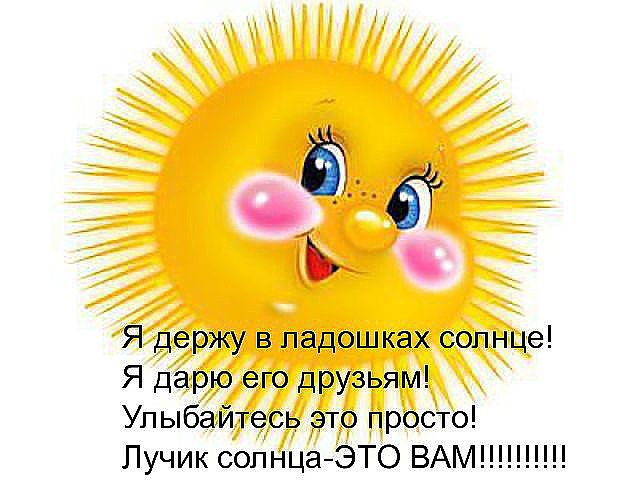 И дарю его друзьям.Улыбнитесь  - это просто!Лучик солнца – это ВАМ!Самомассаж:Капля раз… капля два… капли медленно сперва…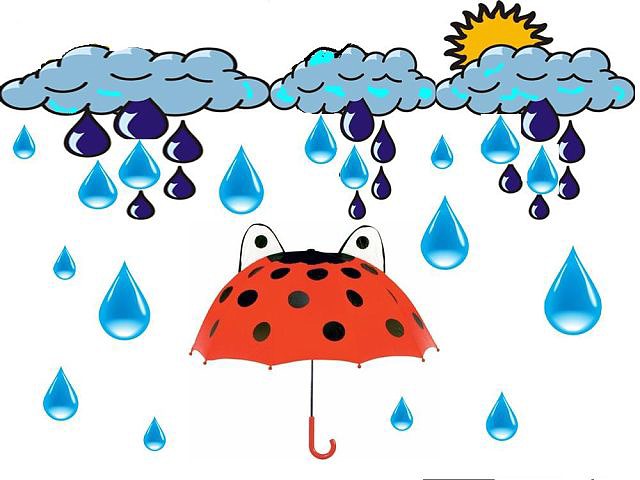 Кап – кап – капСтали капли поспевать, капля каплю догонять…Кап-кап-кап-кап-капА мы зонтик свой откроем, от дождя себя укроем.. .В школу придем, зонтик стряхнем. А капельки  с лица уберемВытрем лобик, глазки, носик, Вытрем щечки, шейку, ротик.Артикуляционная гимнастика.«Улыбка», «Заборчик», «Хоботок», «Бегемотики», «Бублики»Игра «Эхо»Повтори песенку гласных: АУ  УА   ИА  АИ   АУИО-О Знакомство со звуком О — Звук [о] — гласный. При произношении звука [о] губы вытянуты вперед, округлены. Зубы закрыты губами. Язык лежит на дне рта и не мешает прохождению воздуха. Нет никаких преград, голосок работает. Звук О гласный. Квадрат какого цвета нужно взять чтобы  обозначить гласный звук?• «Слушай внимательно».Дети поднимают вверх красный квадратик, услышав звук [о] среди гласных звуков: а-о-у-и-о-а-и-о...К нам на занятие прилетели птицы. Давайте их назовем и если в название есть звук  О,  поднимите красный квадратик.Воробышек, ворона, совы, голубь, лебедь, уточка, ласточка.. Падают, падают листья, В нашем саду листопад. Желтые, красные листья                         По ветру вьются, летят.               Птицы на юг улетают.       Утки, грачи, журавли. Вот уж последняя стая Крыльями машет вдали.– О чем это стихотворение? Почему осенью некоторые птицы  улетают на юг? слайд    Зимой они не могут добыть себе еду и перелетают в теплые страны, поэтому их назвали перелетные птицы. слайд     Птицы, которые остаются дома на зиму, называются зимующие. Они добывают еду рядом с человеческим жильем.слайд   • «Много — один».Логопед называет слово, обозначающее много предметов, а ребенок называет слово, обозначающее один предмет: крылья — крыло перья — перо яйца — яйцо гнезда — гнездо слайд   • «Найди звук в слове».Логопед называет слова со звуком [о], а дети определяют место звука в словах: дом, осы, колесо, окна, конь, овощи, молоко (начало, середина, конец) и выкладывают на схеме слова. Физкультминутка   слайд   «Лебеди» Лебеди летят, крыльями машут, Склонились над водой, качают головой, Прямо и гордо умеют держаться, Тихо, бесшумно на воду садятся. Знакомство с буквой о  слайд   Дети рассматривают иллюстрацию с буквой о, учат стихотворение:В старом дереве дупло, Ну совсем как буква О.В.СтепановДети обводят трафарет буквы о, раскрашивают красным цветом и печатают строчку буквы о. Игра «Сколько птиц?»   слайд   Логопед выставляет на доску картинки с изображением птиц. Дети называют их: ласточка, дятел, сова, скворец, лебедь, журавль и т.д. Затем логопед ставит возле птиц цифры, а дети должны ответить, сколько птиц? {Пять ласточек, один дятел, три совы и т.д.)Итог занятия  (релаксация)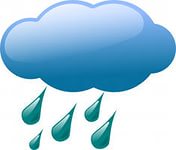 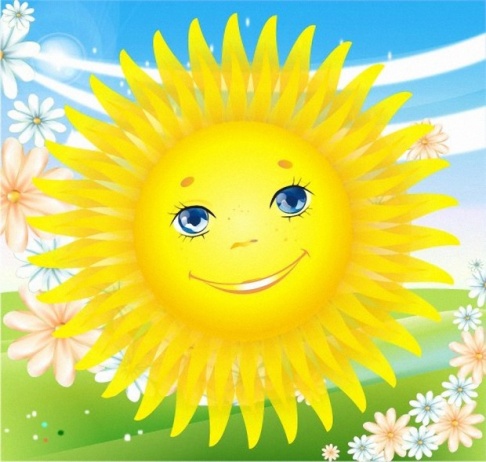 Приложение.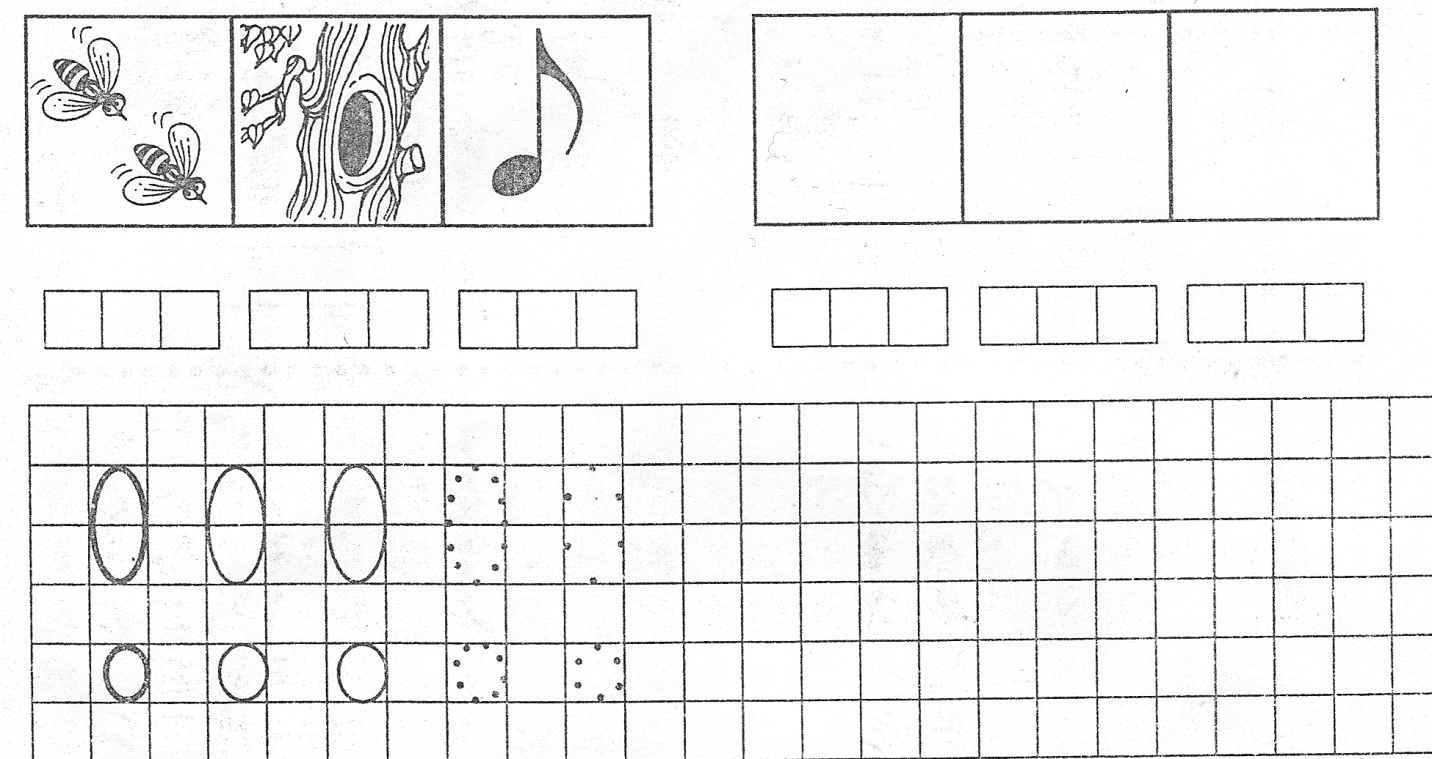 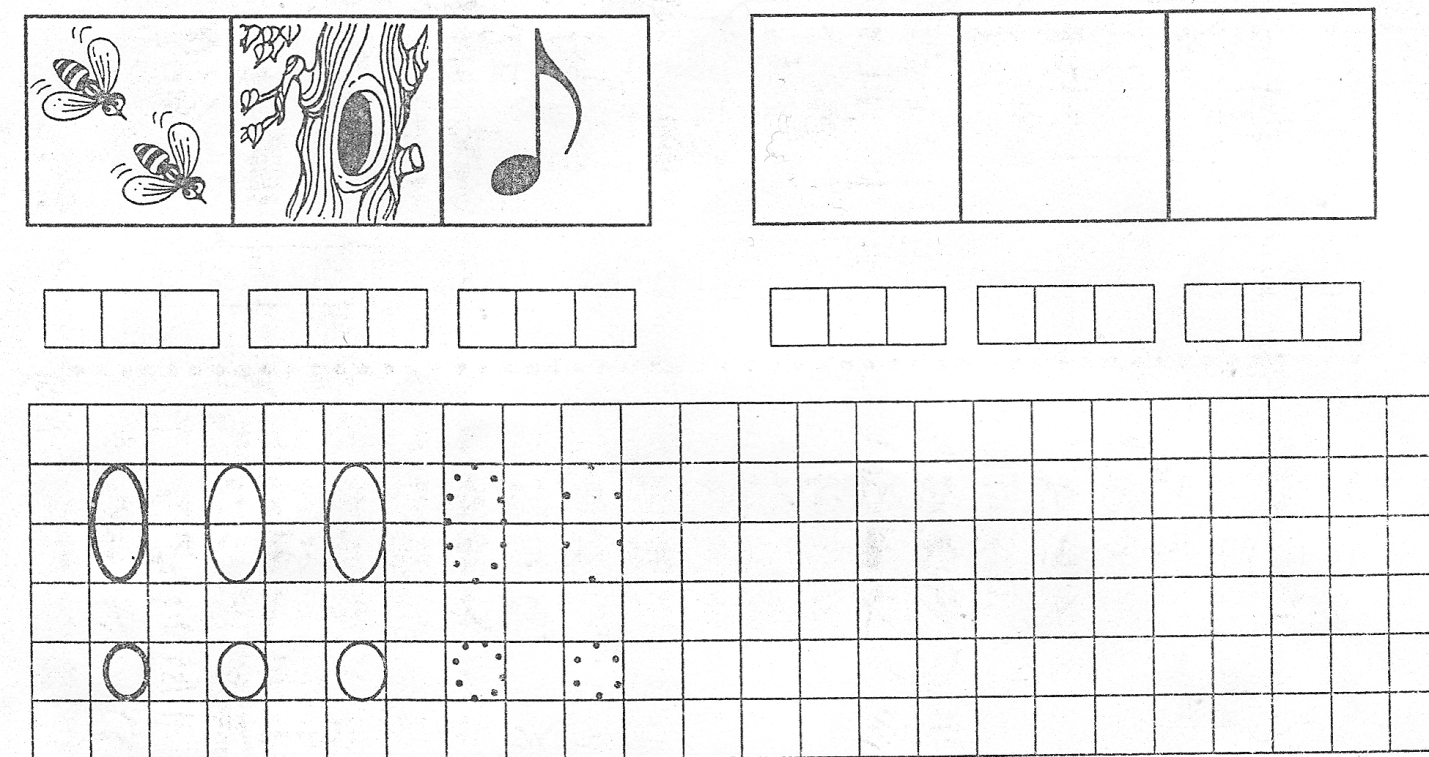 